Instruction: Answer all questions and show your working in the space provided.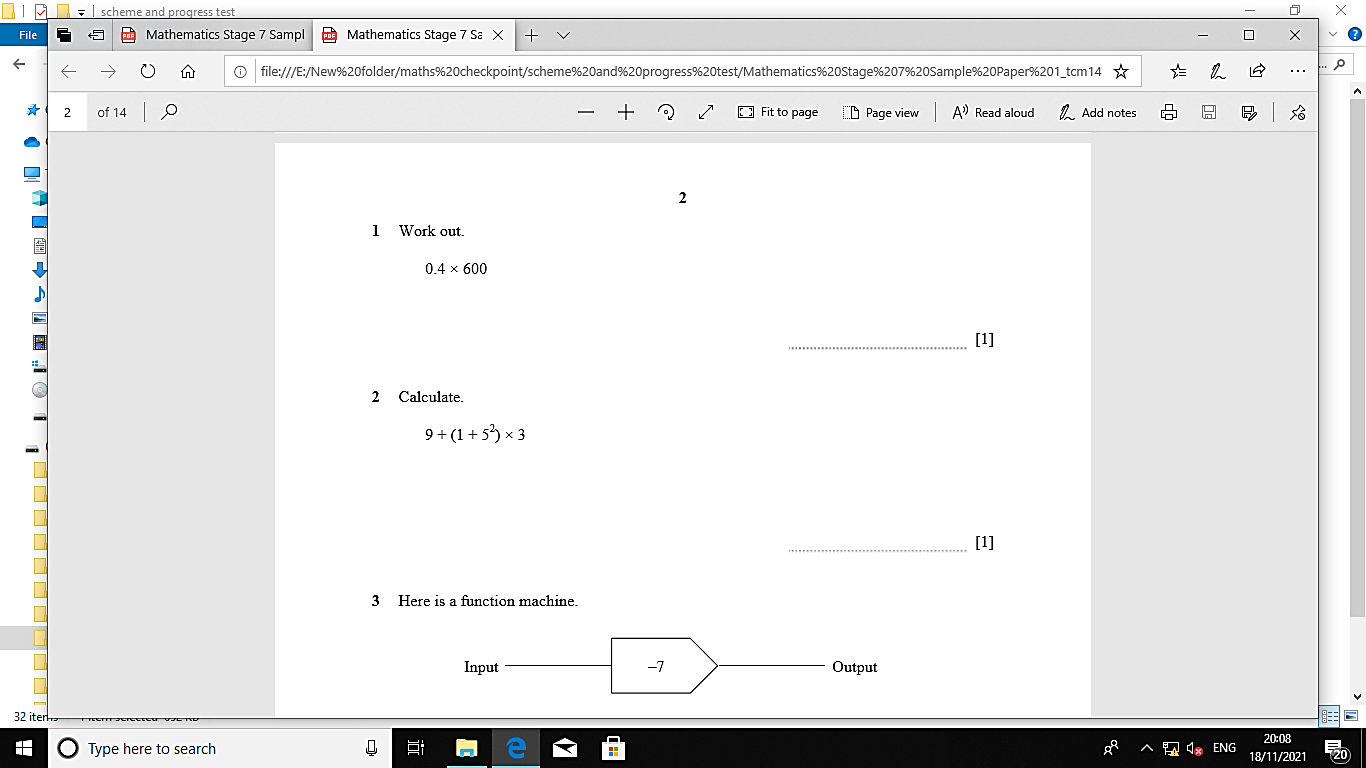 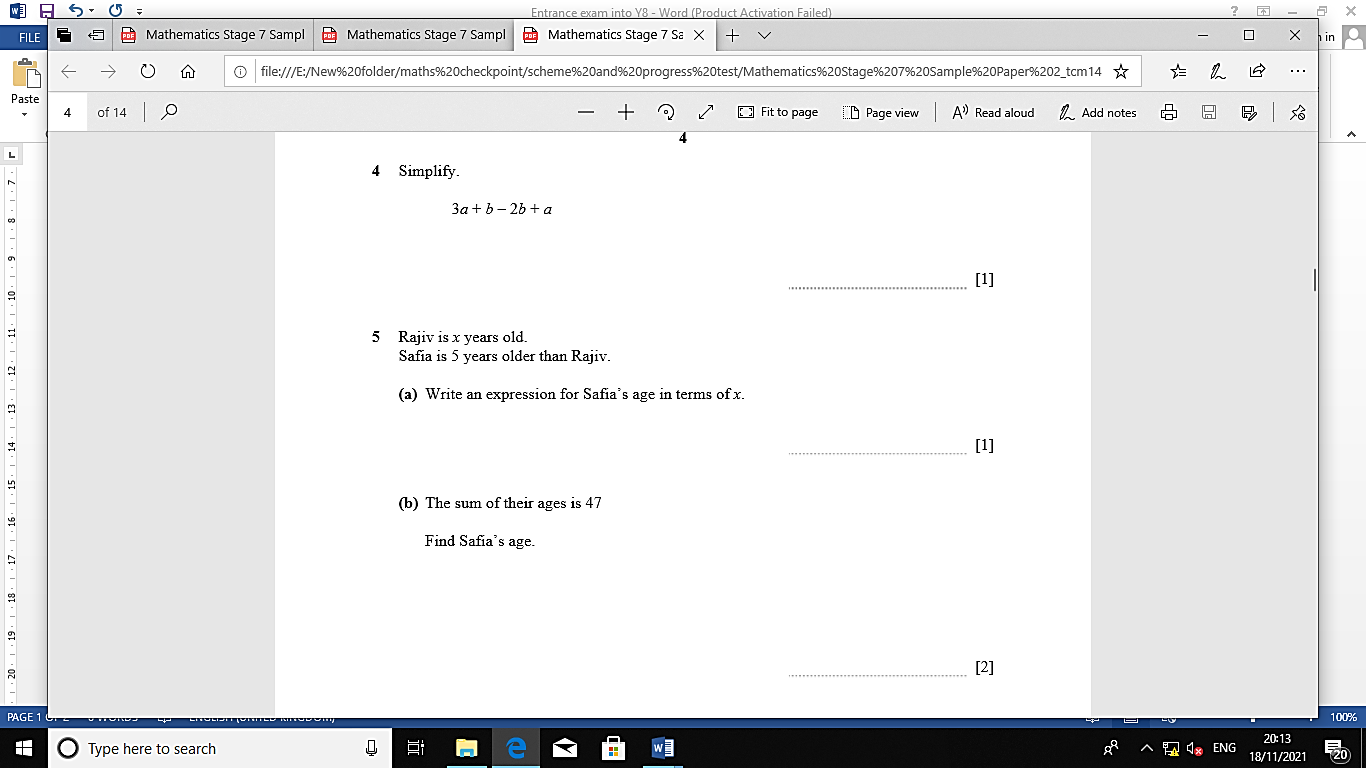 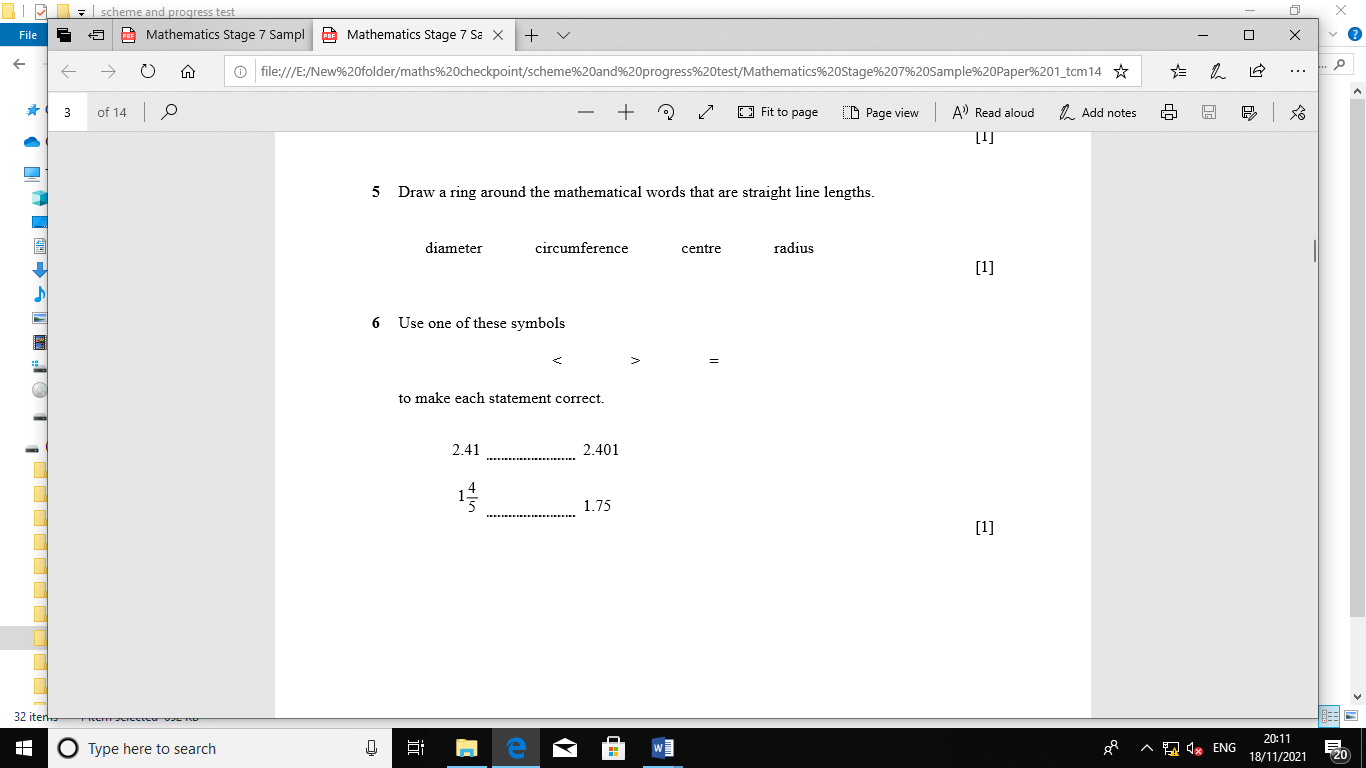 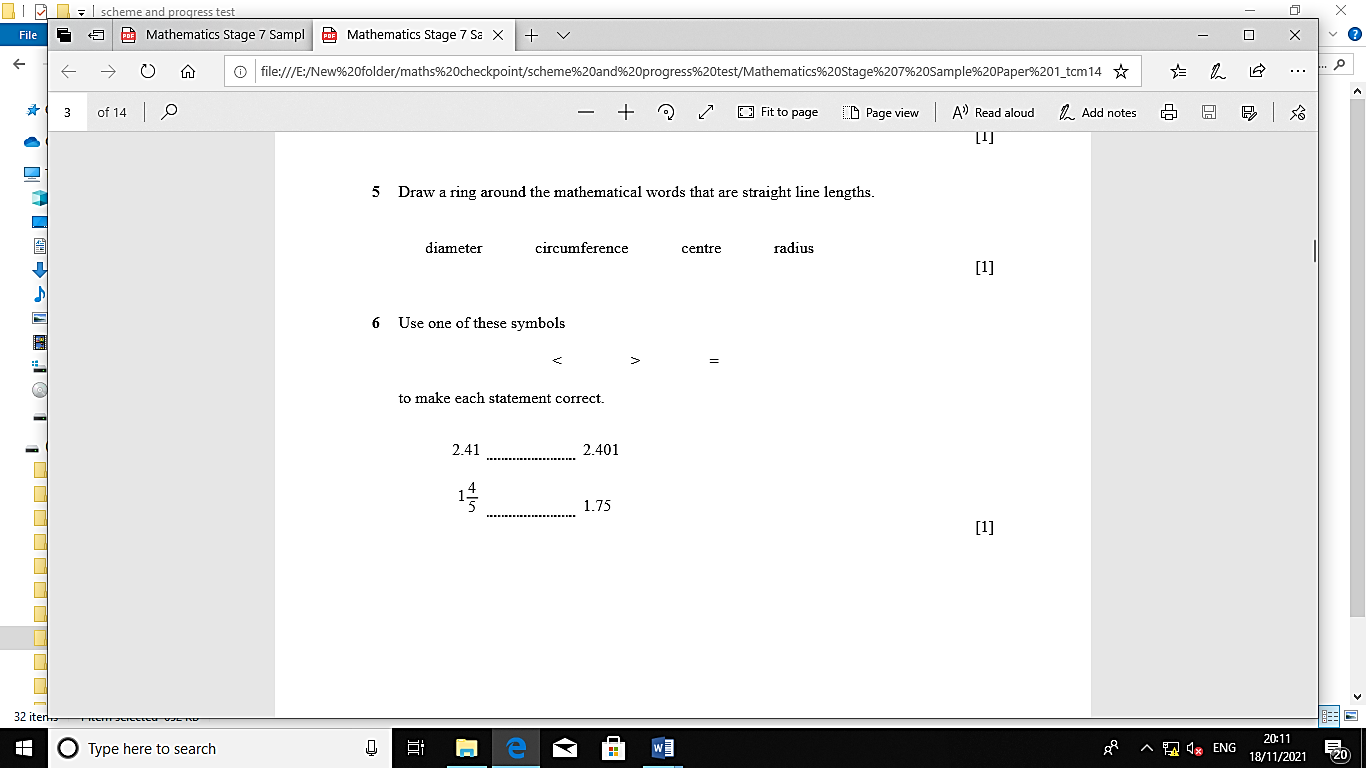 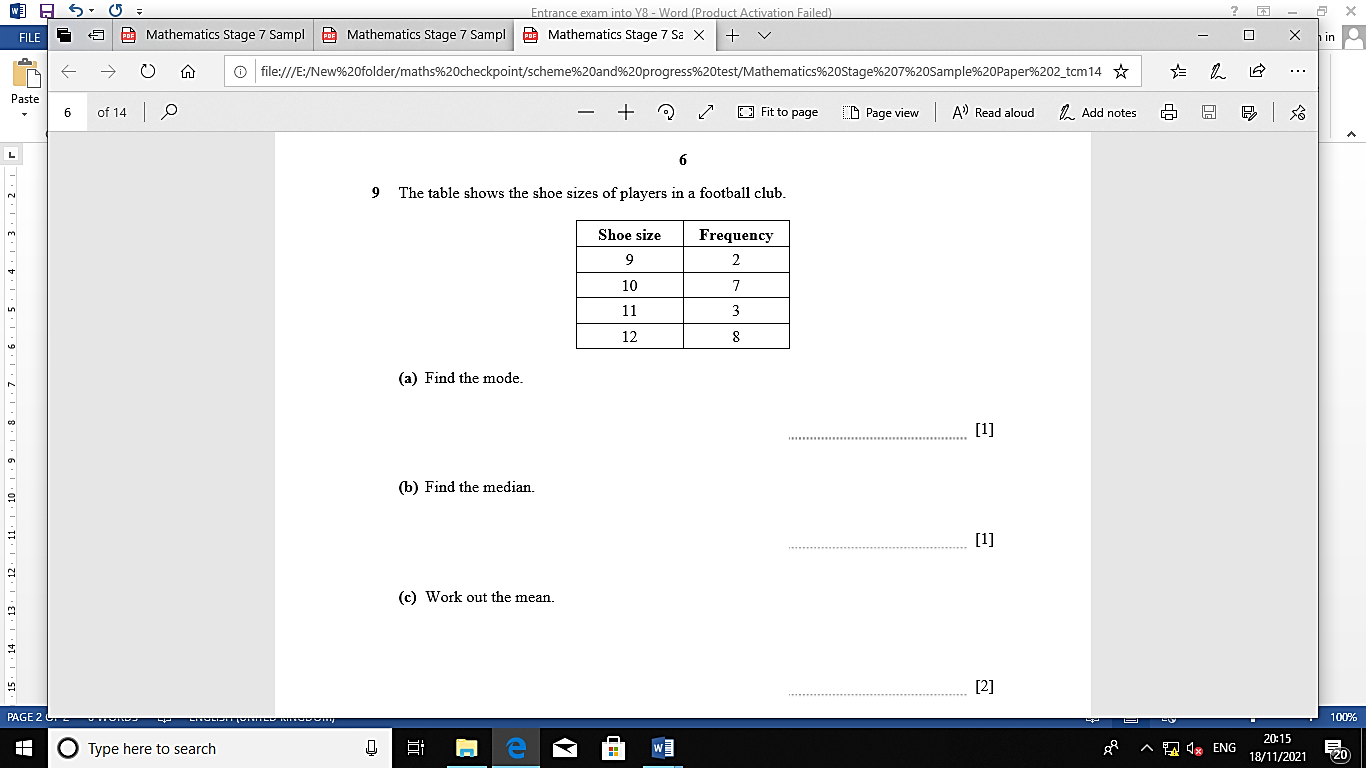 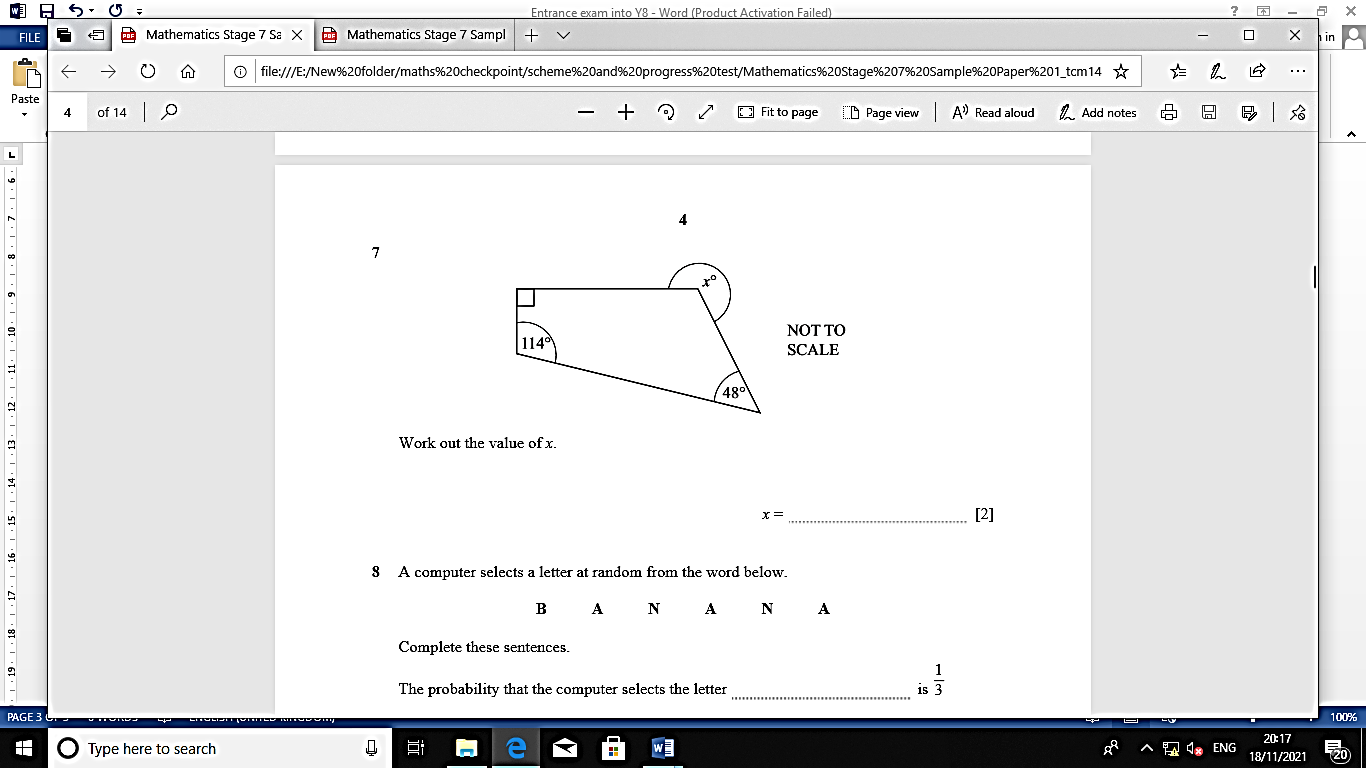 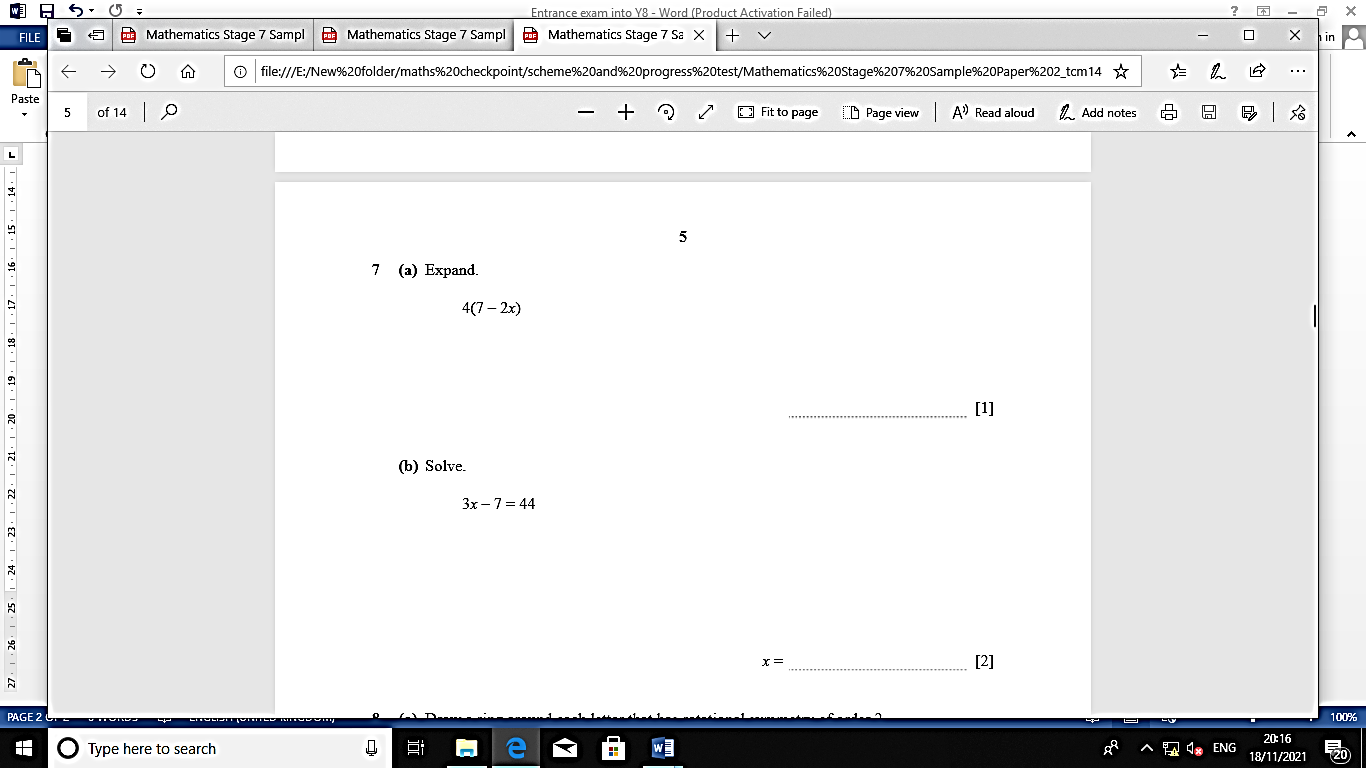 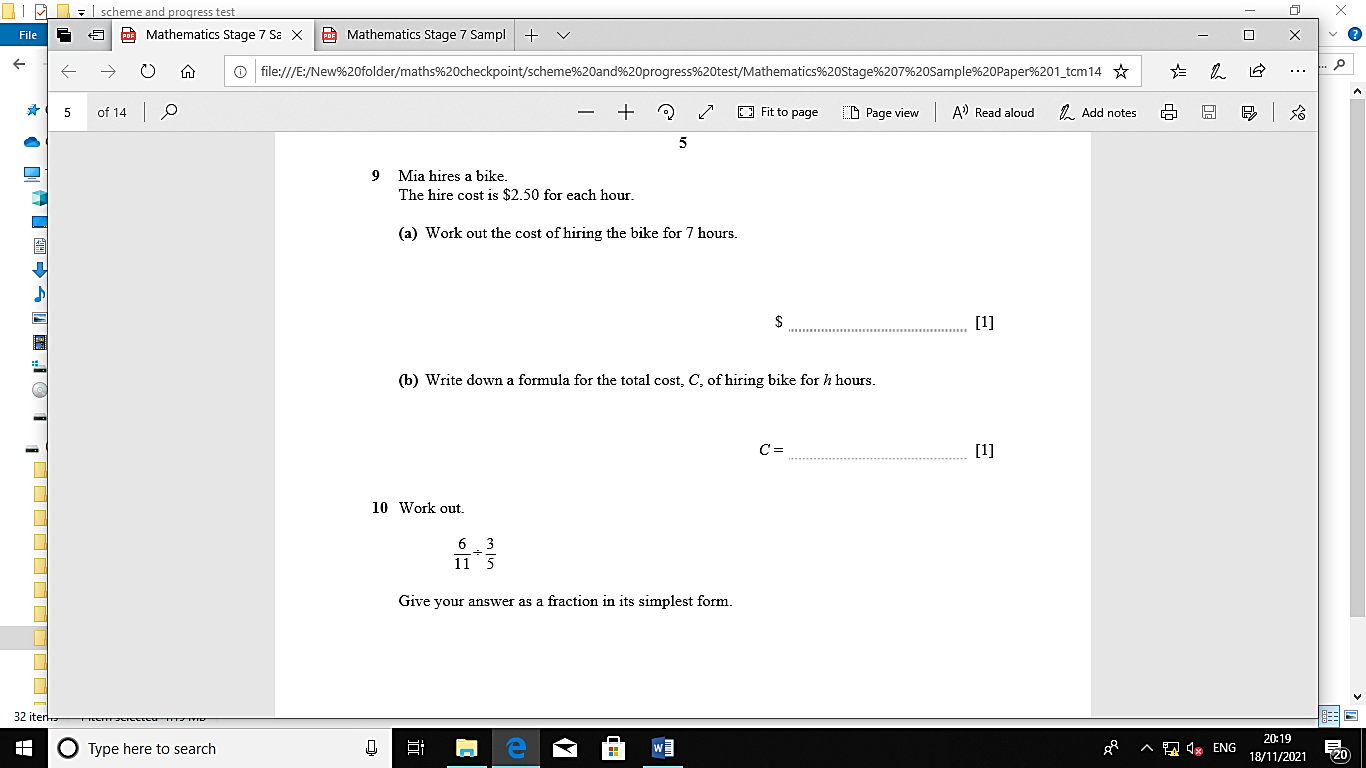 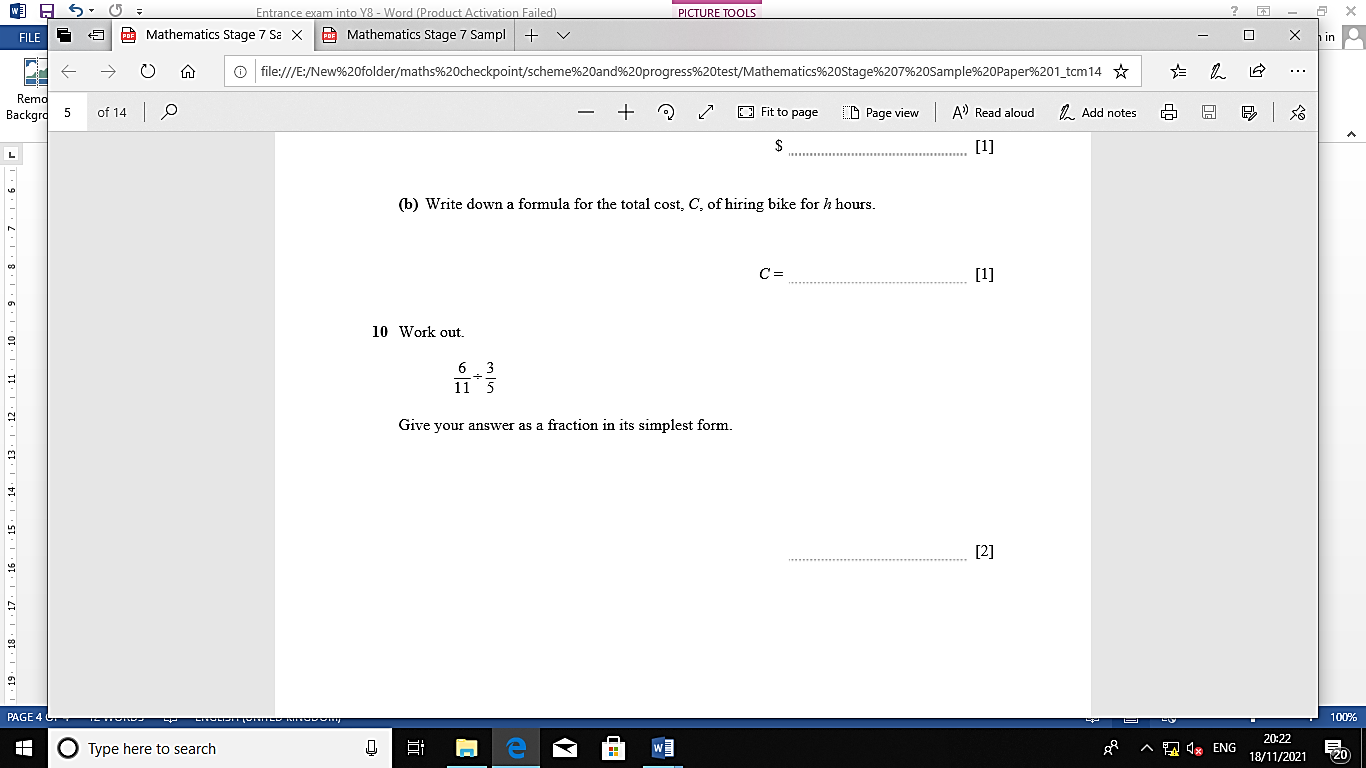 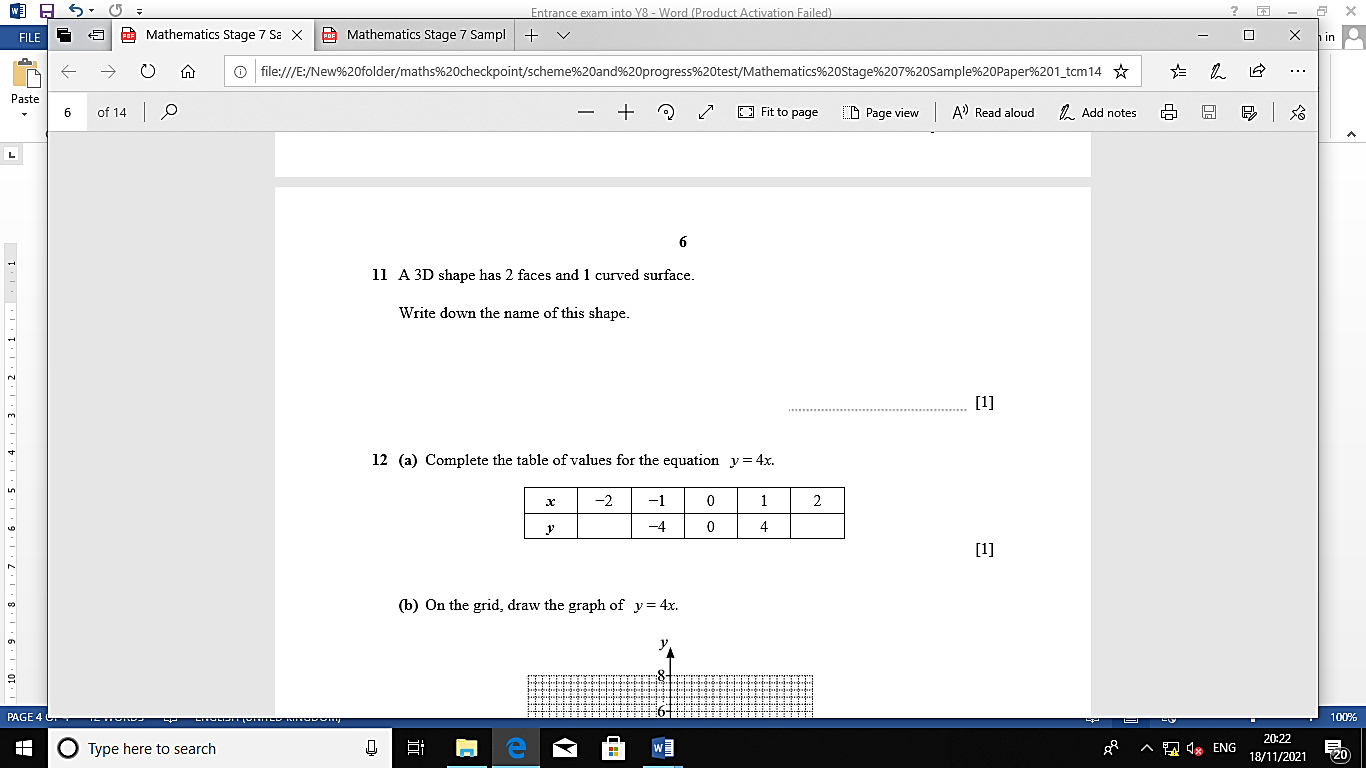 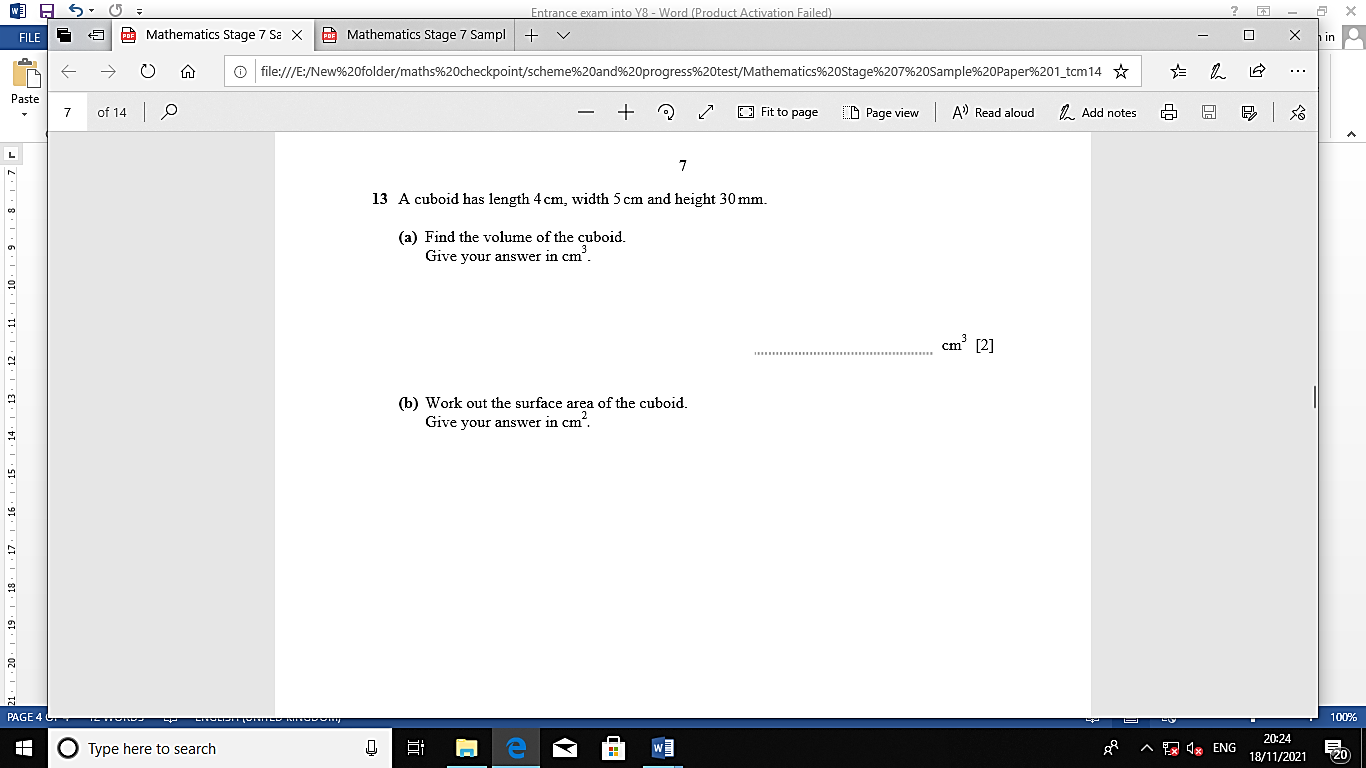 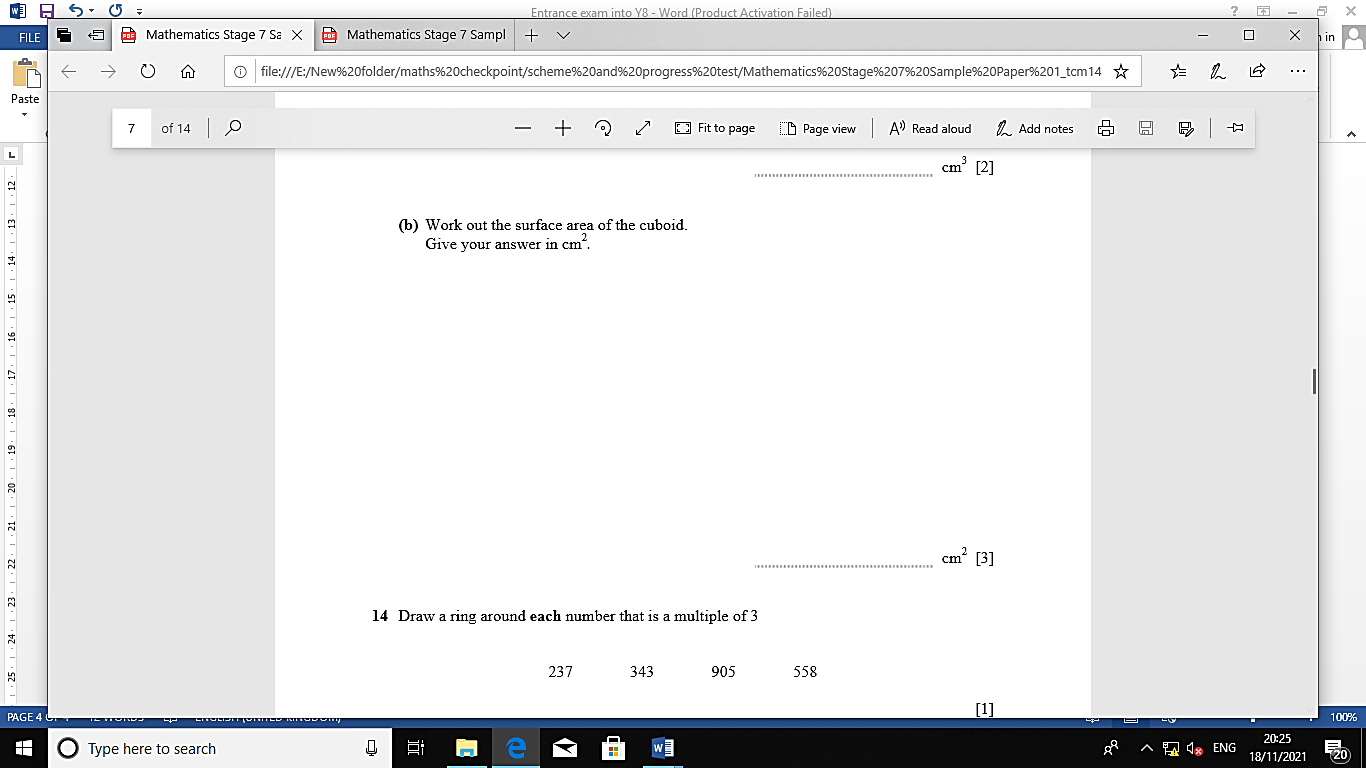 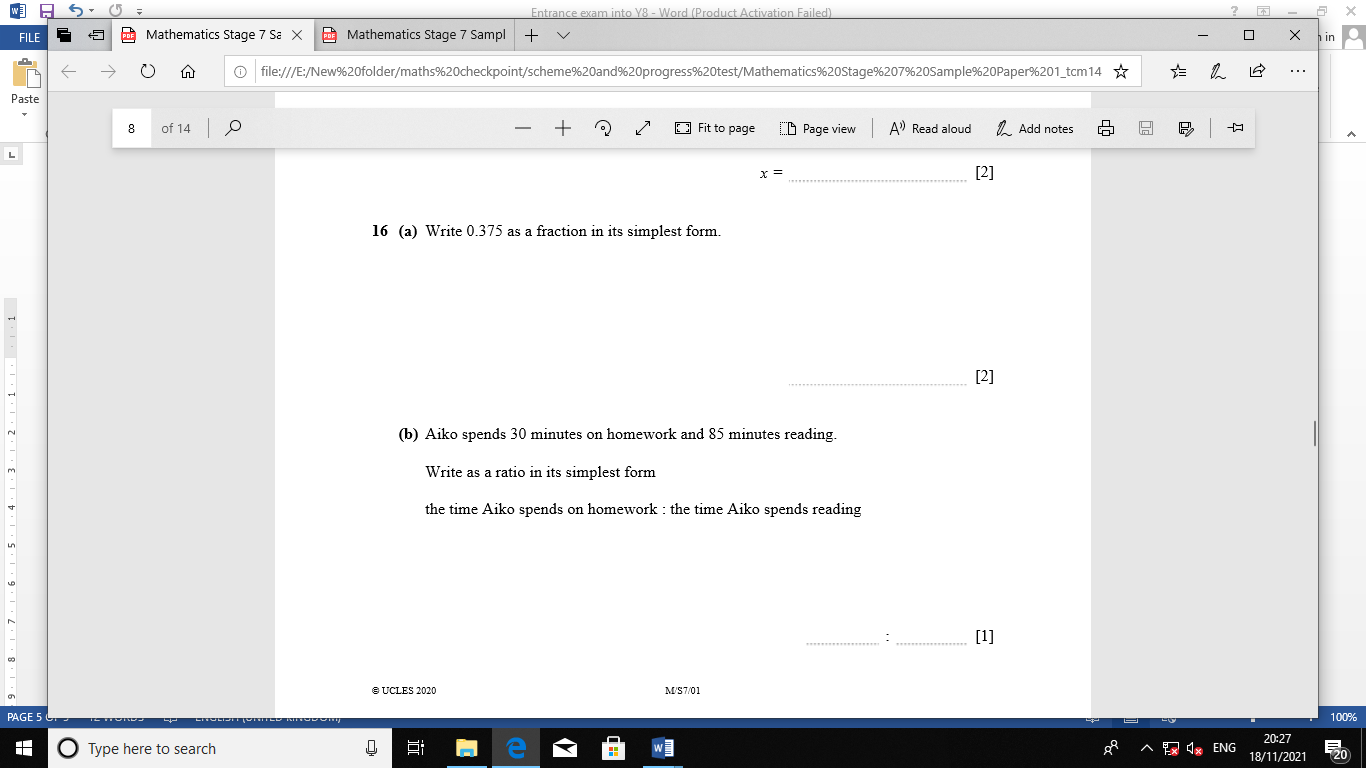 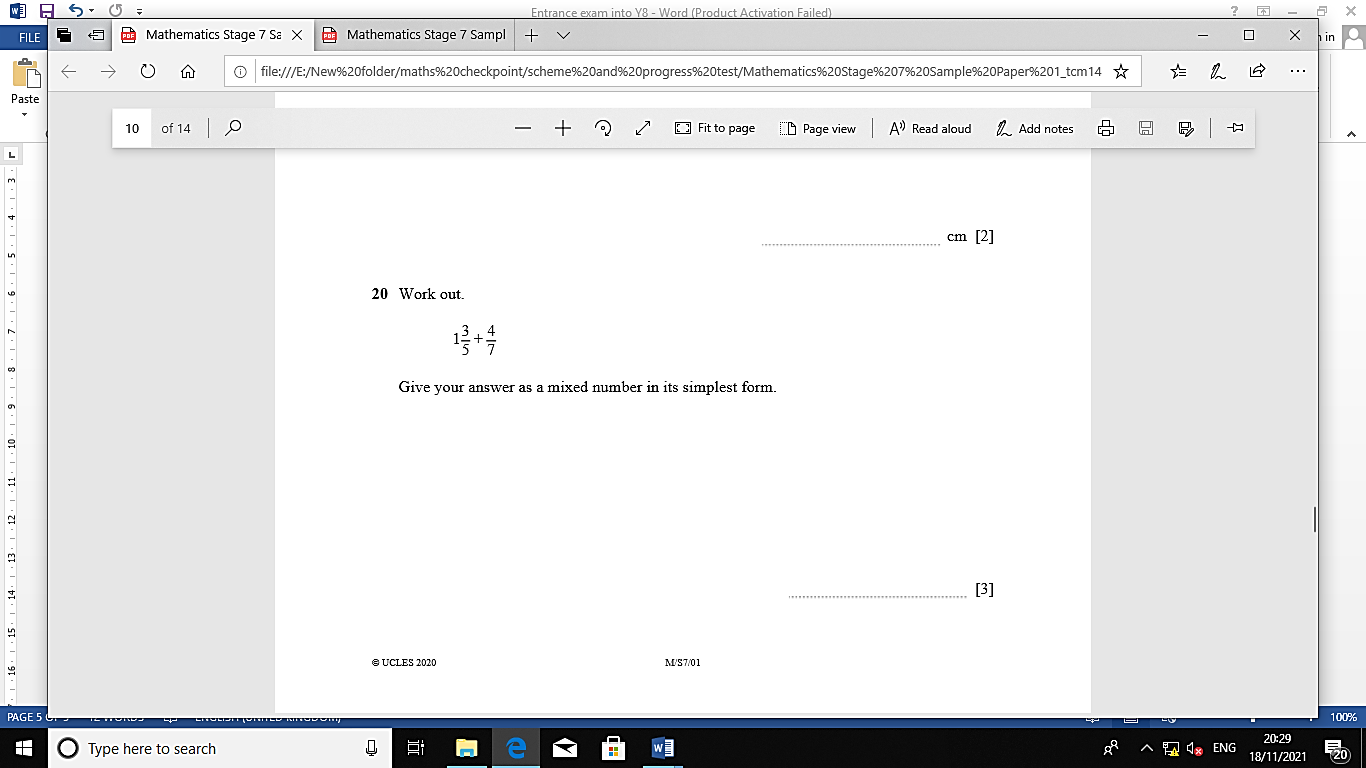 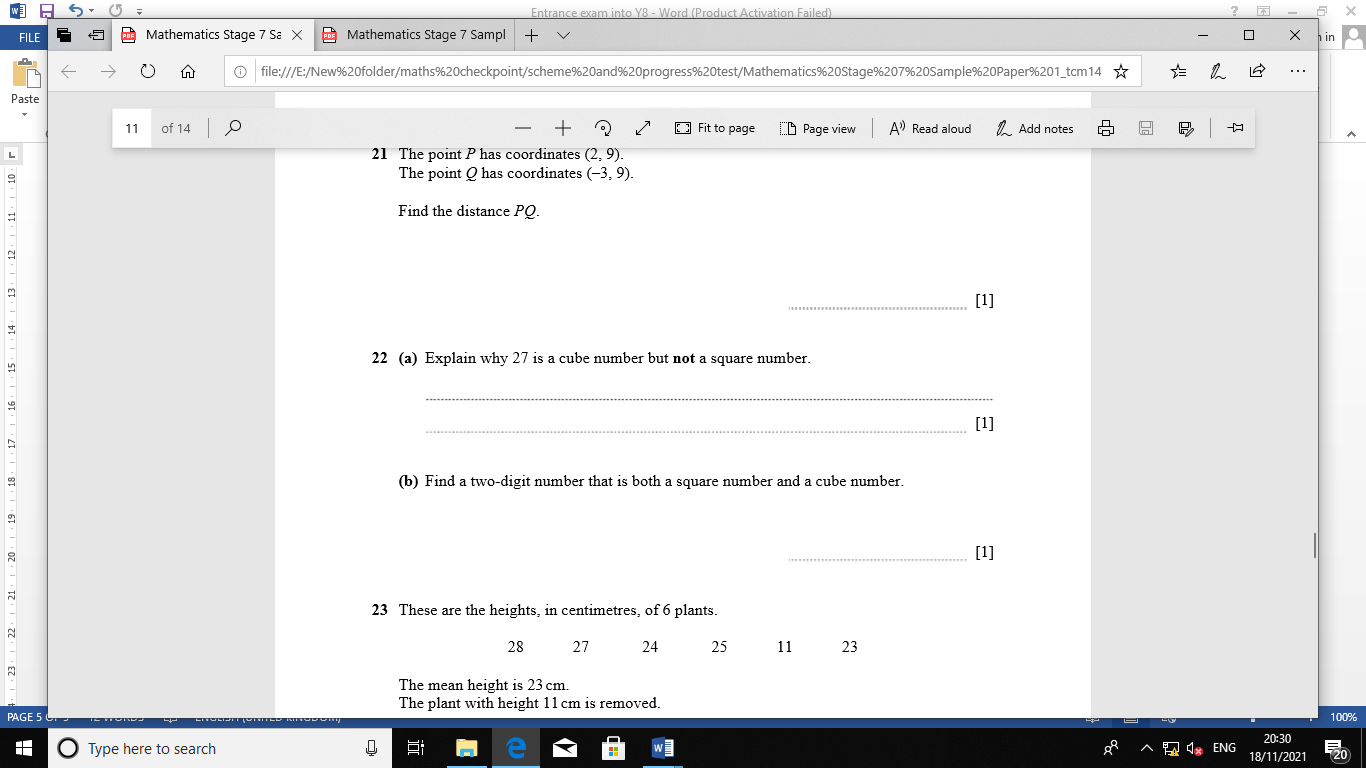 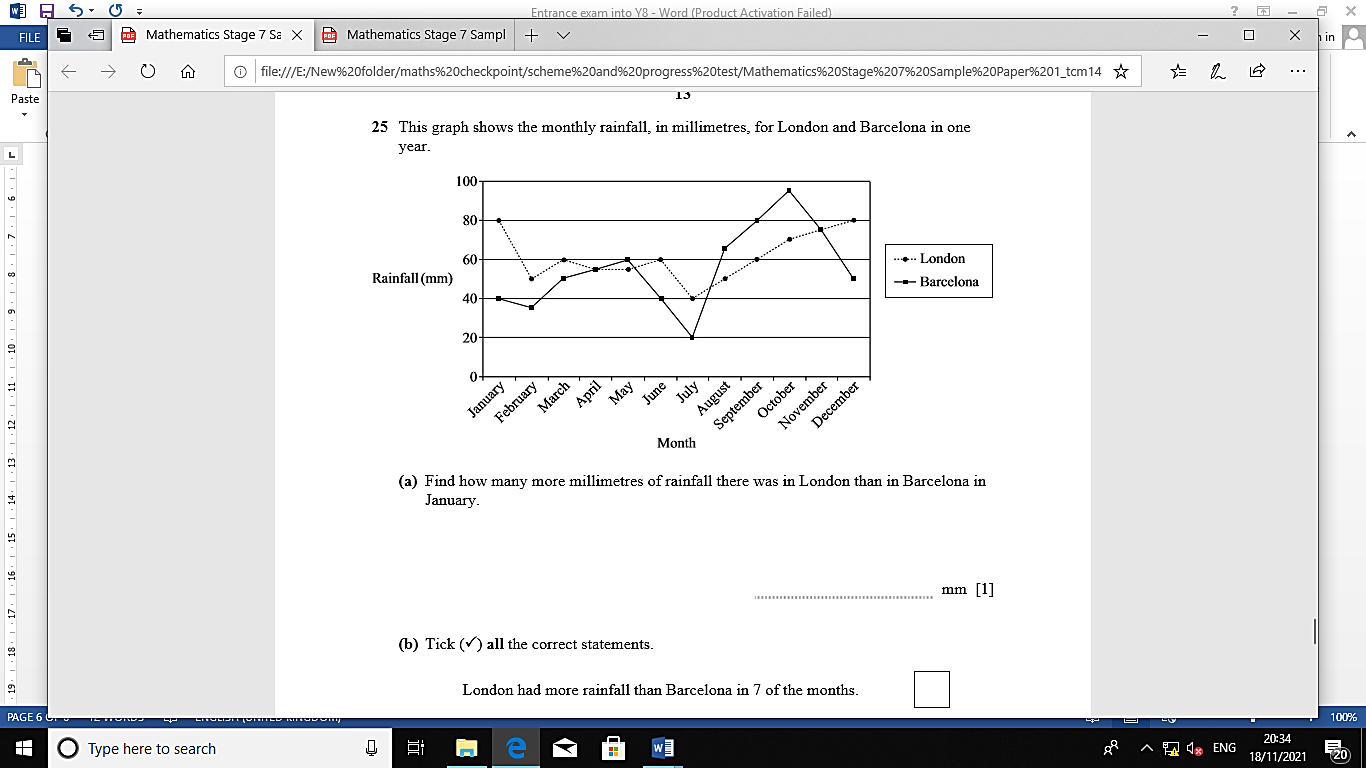 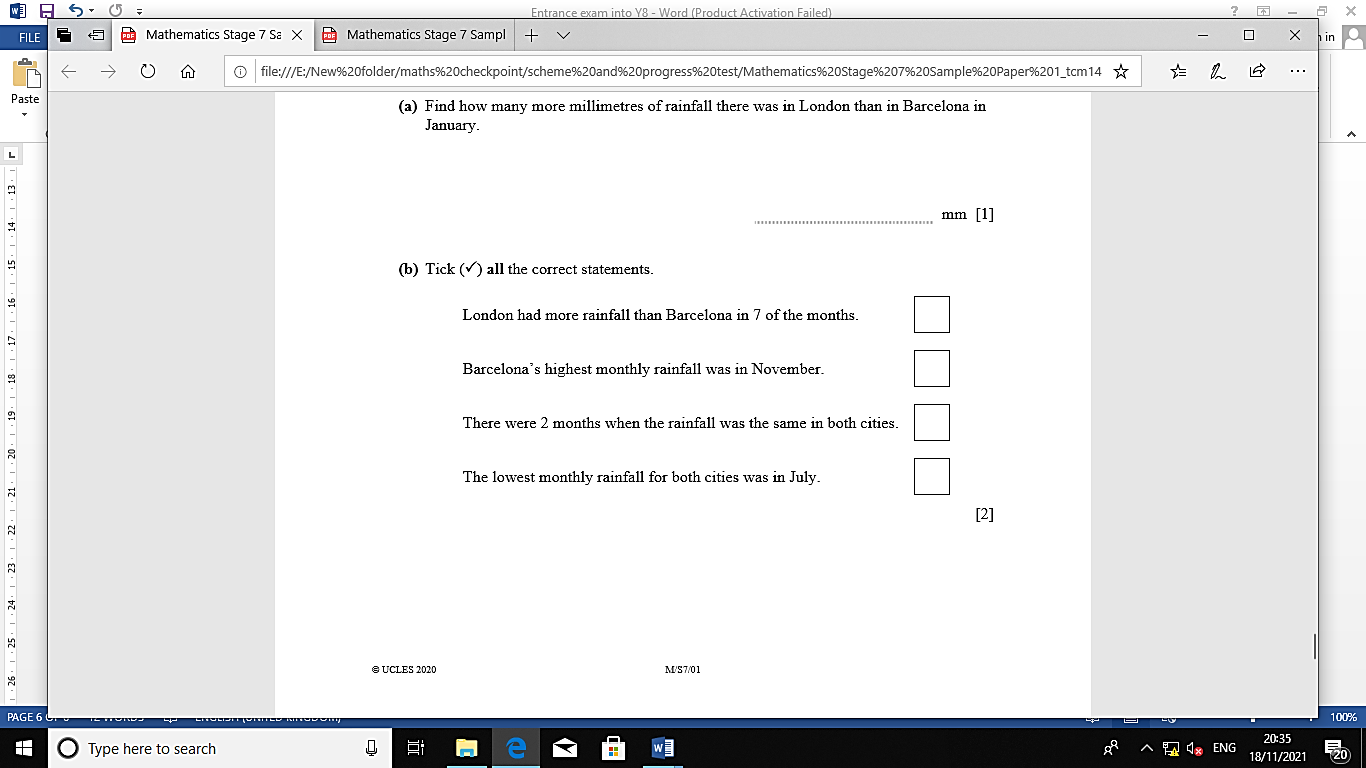 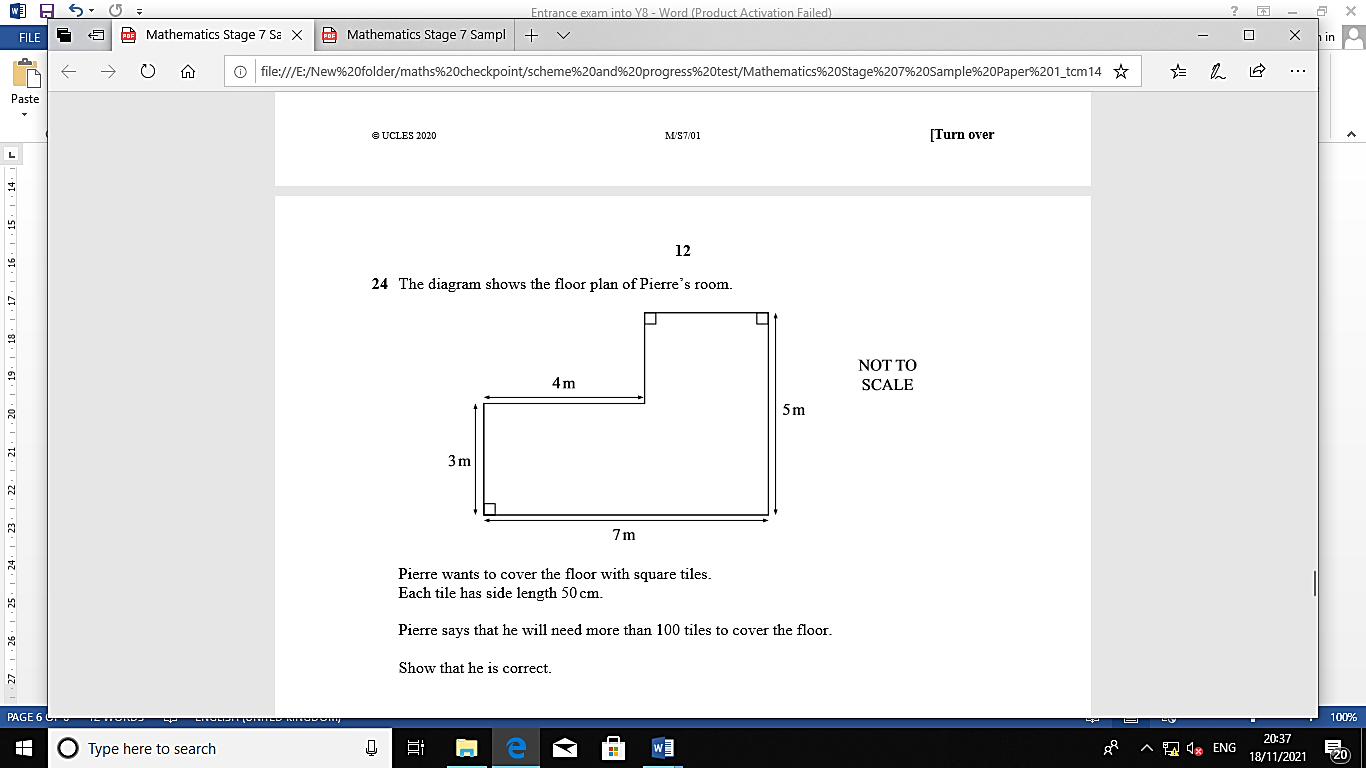 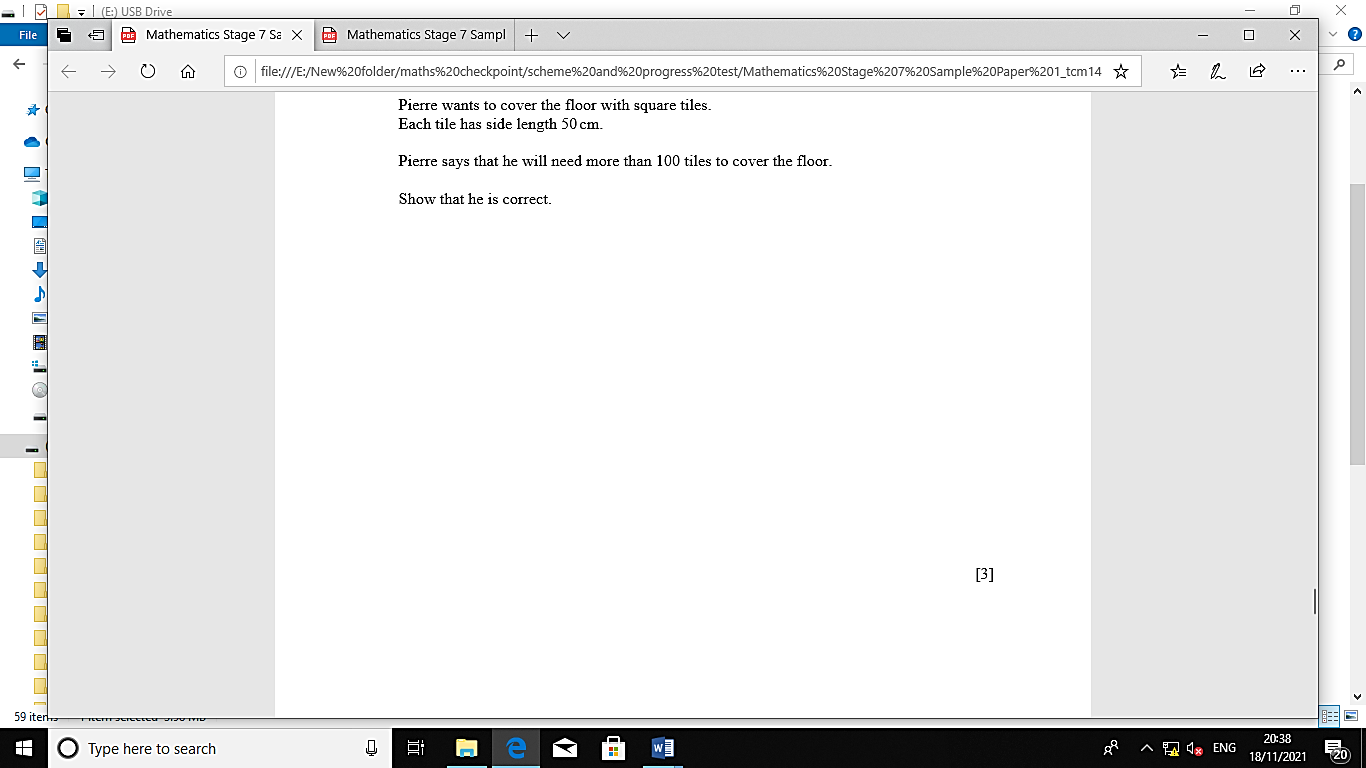 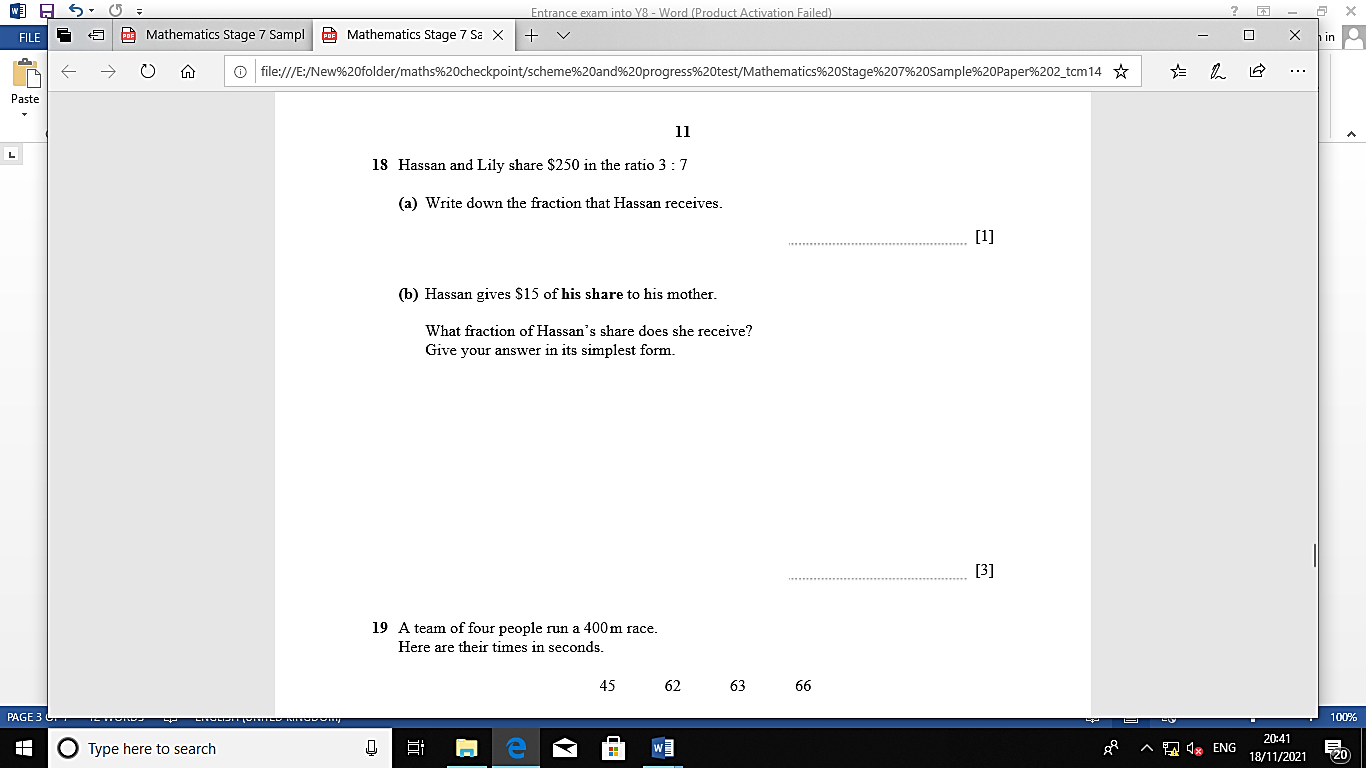 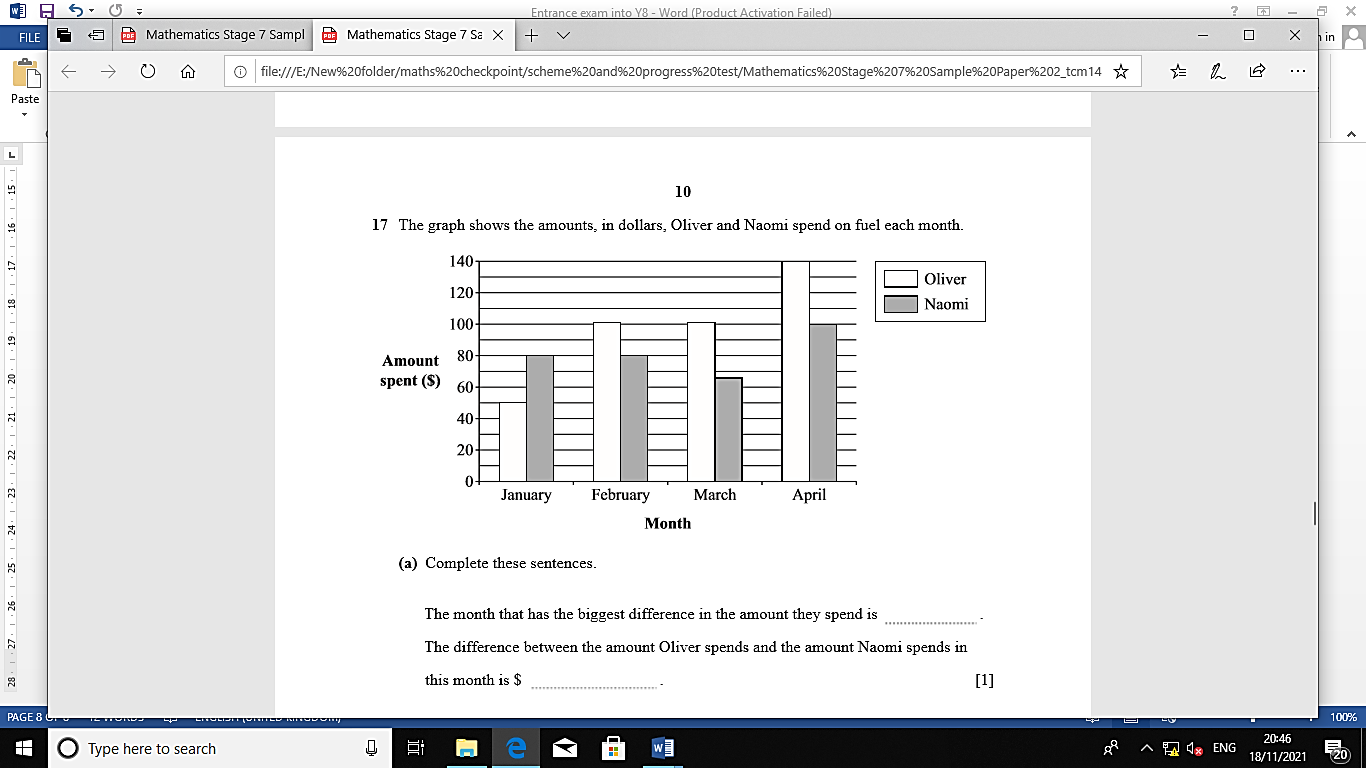 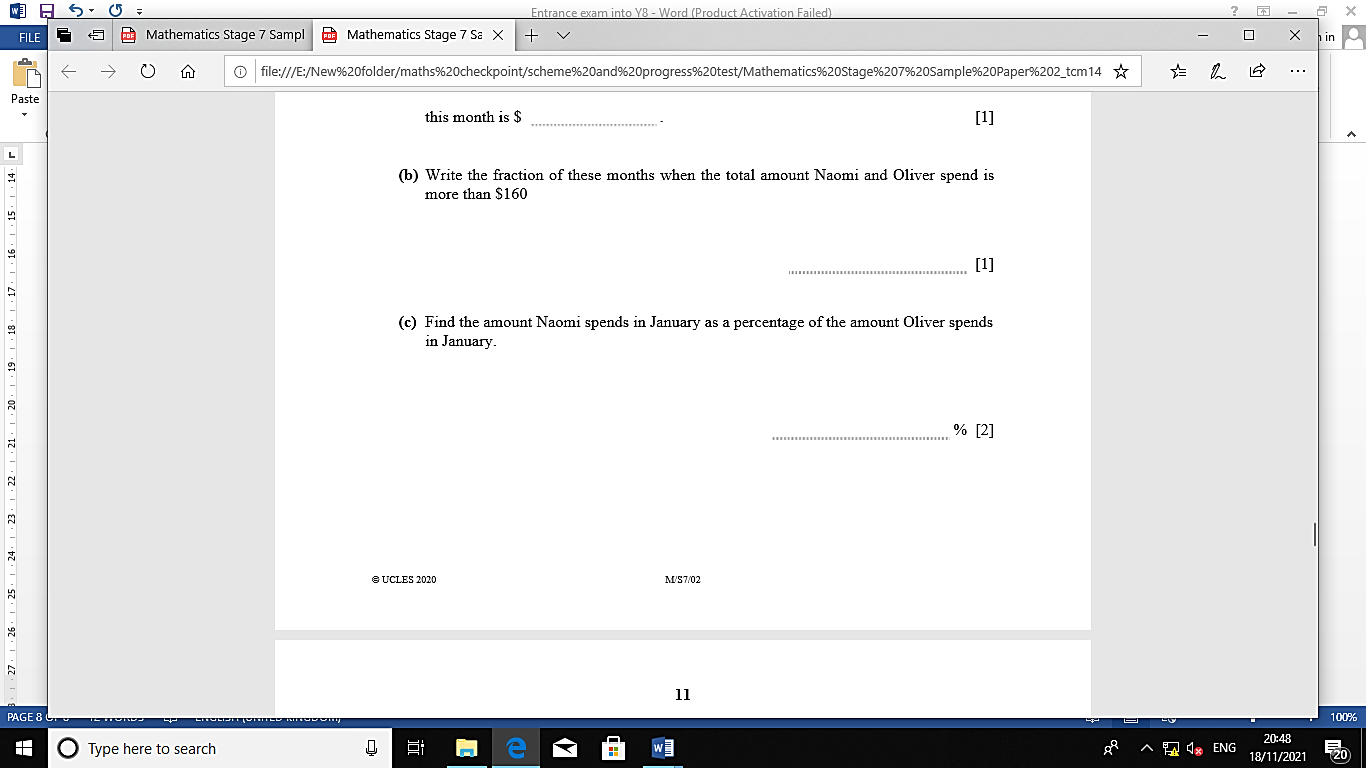 